PROYECTO AHD PARA LA ENSEÑANZA DE LA ELIPSECOORDENADAS DE LOS ELEMENTOS PRINCIPALES DE LA ELIPSESolicita a tu profesor la hoja de trabajo COORDENADAS DE LOS ELEMENTOS DE LA ELIPSE y completa la tabla que aparece en ella usando la información de estas imágenes y responde las preguntasELIPSE HORIZONTAL CON CENTRO EN EL ORIGEN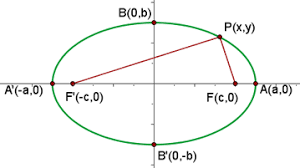 ELIPSE VERTICAL CON CENTRO EN EL ORIGEN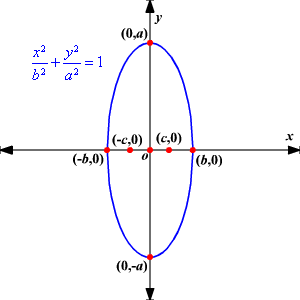 ELIPSE HORIZONTAL CON CENTRO FUERA DEL ORIGEN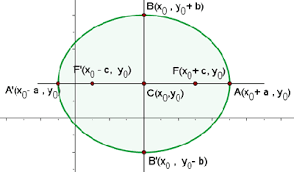 ELIPSE VERTICAL CON CENTRO FUERA DEL ORIGEN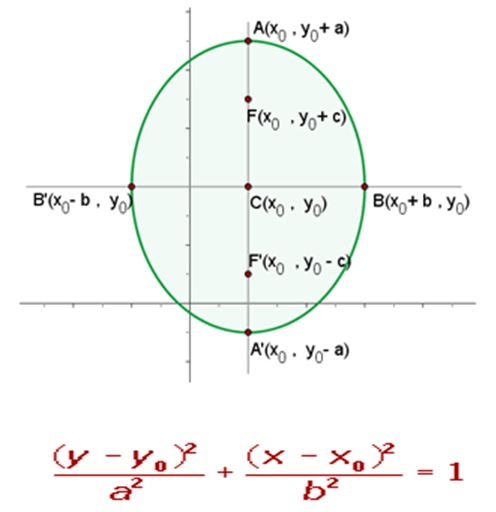 AL TERMINAR ESTA ACTIVIDAD PROSIGUE EN LA RUTA A LA SECCIÓN PRACTIQUEMOS